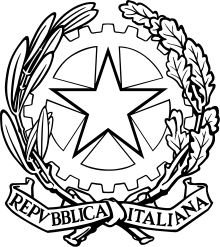 ISTITUTO COMPRENSIVO “EDMONDO CAVICCHI”SCUOLA DELL’INFANZIA, PRIMARIA E SECONDARIA DI I° GRADOVIA CIRCONV. LEVANTE N. 61 – 40066 PIEVE DI CENTO (BO)Tel. (051) 975001 – Fax (051) 973203 e-mail: boic80600n@istruzione.itAl Dirigente Scolasticodell’Istituto Comprensivo “E.Cavicchi” di Pieve di Cento (BO) OGGETTO: CAMBIO TURNO ATAIl/La sottoscritto/a _________________________________________________________ in servizio presso I'Istituto Comprensivo di Pieve di Cento, scuola ______________________________ di _________________________________ in qualità di _____________________________________________________CHIEDEdi CAMBIARE IL PROPRIO TURNO nella giornata ___________________ con un collegaLa sottoscritta effettuerà il proprio orario dalle ore ________ alle ore ________ anziché dalle ore ________ alle ore ________ come da abituale orario di servizio.La collega ________________________________________ effettuerà il proprio orario dalle ore ________ alle ore ________ anziché dalle ore ________ alle ore ________ come da abituale orario di servizio.Data, ________________FIRMA del RICHIEDENTE	______________________________FIRMA del COLLEGA disponibile al cambio turno  	______________________________ 